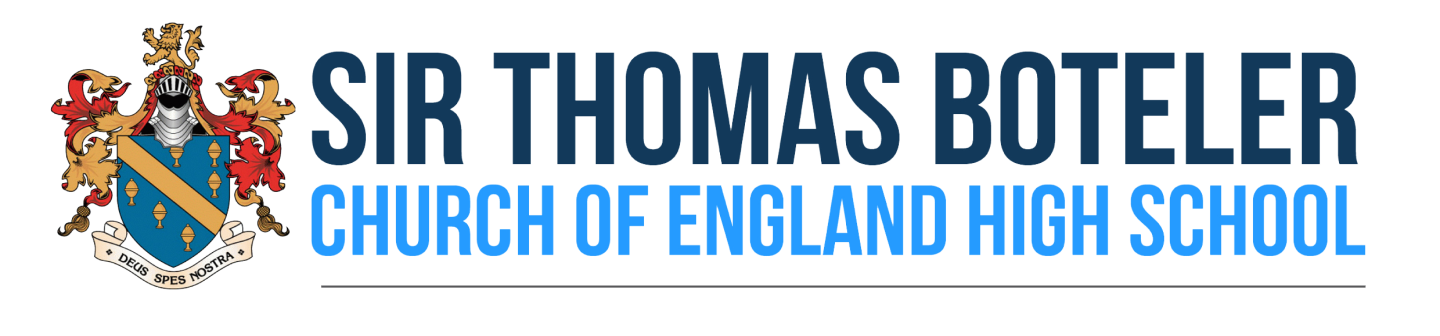 Governing Body INTERIM EXECUTIVE COMMITTEE MinutesCommittee: Interim Executive CommitteeChair: Mrs C Findlay (Vice Chair)Clerk: Miss J MorrisDate of meeting: Tuesday 6 September 2016Venue: School LibraryTime: 8.amMiss J Morris: Clerk to the Interim Executive CommitteeSigned…………………………………………………………………………………………… (Chair/Vice Chair)Date………………………………………………………………………………………………Governors: Mrs C Findlay (CF), Mrs B Scott-Herron (BSH), Mr P King (PK), Mrs S Brammeier (SB), Mr M Grant (MG), Miss J Griffiths (JG)Apologies: Mr S Titchard (ST),Mrs L Hendry (LH)In attendance: Mrs B Dutton (BD) (LA), Mr B Padgett (BP), Miss J Morris (JM) (Clerk), Mr J Koltan (JK), Mrs A Taylor (AT)123Welcome and Opening PrayerVice Chair welcomed everyone and opened the meeting with a short prayer.Attendance and ApologiesApologies from Mrs L Hendry and Mr S Titchard.Declaration of Business InterestsNone declared. 45678Minutes from meeting on 15 July 2016These were accepted and approved for publishing on the school website.  Outstanding actions from previous meetingsUpdated.  Governors and staff reminded to complete their actions.Devolved Formula CapitalMrs Taylor advised that part of the 2016/17 allocation has been used for new security doors and other work. There was £25k left for this year and Senior Leadership Team were discussing most cost effective way to spend the money.  Quotes had been obtained for CCTV and upgrading of the lighting and sound systems in the main hall.  Mrs Taylor advised governors of some of the work that had taken place over the summer holidays:Decorating completed to ensure school ready for opening weekLibrary refurbishmentEnglish rooms decoratedRoom 9 completedNew windows in main hallNew student entrance at canteen end which is more robust and improves safeguardingAccess control at reception doors which has improved student noise and safeguarding.IT has been upgraded room 12 and cable upgraded.Governors thanked everyone involved in work.  GCSE ResultsMr Koltan distributed an additional summary sheet highlighting strengths and areas for development. Key headline figures were:71% of students achieved A*-C grades in English67% of students achieved A*-C grades in MathsMost accurate tracking system to dateStudents achieving 5 A*-C now at 60% which is now closer to national averagesBasic measure for English and Maths is at 59%A new Ofsted Framework has been published and this affects which category the school would be placed into. It is most important that the school emphasises the rapid improvement made over the 2 years and what we are still planning to do.The main areas for development are:42 disadvantaged students of which 14 were in year admissions.  It was recognised that it is difficult to have an impact on students who arrive with us so late in their education.  Governors advised providing additional figures for Ofsted which did not include these students. The gap between disadvantaged and other students nationally has decreased from -52% in 2014 to -36% in 2016.  This gap is still too large.  (National gap is -26%)Girls still need to improve achievement in English and Maths.  There is still a 10% gap in performance against the national figure.Need to increase the proportion of girls achieving A*-C in MathsAchievement in other subjects remains too low compared to national figuresA*/A grades need to improve across all subjectsStudents need to perform better in the open element for Progress 8Need to increase the proportion of students making more than expected progress in maths and EnglishMr Padgett advised that the new Ofsted Framework will focus on 2 key areas:Disadvantaged students and closing the gap Conversion on higher achievers (i.e. those who came in at KS2 at Level 5 but who did not get B or A/A*) Mr Koltan confirmed that the more able pupil premium students have performed really well and this will be highlighted to Ofsted.  Governors requested that the SEN and EAL cohort numbers are included on the data charts. Governors requested that the data shows the conversion and transition matrices.Ofsted Ready MeetingMrs Scott-Herron confirmed that the SIP and SEF were almost complete and that the last Headteacher report should be referred to as detailed evidence. Actions:Headteacher to provide headline information to governors including the ‘so what’Mr Grant and Mr Koltan to meet regarding pupil premium actionsGovernors to inform Clerk of availability for next 2 weeksAny Other Business Multi Academy TrustMr Grant provided an update on the Multi Academy Trust (MAT). Priestley College are looking to become an academy within the Multi Academy Trust and are now proceeding with the application.  Discussions are taking place with Bridgewater High School and Penketh High School about conversion to MAT.   National articles still to be approved and legal support will be built into the bid. Conversion date expected April 2017. Level 4 Diploma in School Business ManagementMrs Scott-Herron advised that a member of staff was enrolling on the above course of study and was seeking governor approval and any possible contribution to costs. Governors agreed to funding subject to budget allowance and that any financial support should be repaid if the member of staff leaves within 3 years.  Mrs Findlay to act as the governor mentor.Meeting ended 9.30amMinutes from meeting on 15 July 2016These were accepted and approved for publishing on the school website.  Outstanding actions from previous meetingsUpdated.  Governors and staff reminded to complete their actions.Devolved Formula CapitalMrs Taylor advised that part of the 2016/17 allocation has been used for new security doors and other work. There was £25k left for this year and Senior Leadership Team were discussing most cost effective way to spend the money.  Quotes had been obtained for CCTV and upgrading of the lighting and sound systems in the main hall.  Mrs Taylor advised governors of some of the work that had taken place over the summer holidays:Decorating completed to ensure school ready for opening weekLibrary refurbishmentEnglish rooms decoratedRoom 9 completedNew windows in main hallNew student entrance at canteen end which is more robust and improves safeguardingAccess control at reception doors which has improved student noise and safeguarding.IT has been upgraded room 12 and cable upgraded.Governors thanked everyone involved in work.  GCSE ResultsMr Koltan distributed an additional summary sheet highlighting strengths and areas for development. Key headline figures were:71% of students achieved A*-C grades in English67% of students achieved A*-C grades in MathsMost accurate tracking system to dateStudents achieving 5 A*-C now at 60% which is now closer to national averagesBasic measure for English and Maths is at 59%A new Ofsted Framework has been published and this affects which category the school would be placed into. It is most important that the school emphasises the rapid improvement made over the 2 years and what we are still planning to do.The main areas for development are:42 disadvantaged students of which 14 were in year admissions.  It was recognised that it is difficult to have an impact on students who arrive with us so late in their education.  Governors advised providing additional figures for Ofsted which did not include these students. The gap between disadvantaged and other students nationally has decreased from -52% in 2014 to -36% in 2016.  This gap is still too large.  (National gap is -26%)Girls still need to improve achievement in English and Maths.  There is still a 10% gap in performance against the national figure.Need to increase the proportion of girls achieving A*-C in MathsAchievement in other subjects remains too low compared to national figuresA*/A grades need to improve across all subjectsStudents need to perform better in the open element for Progress 8Need to increase the proportion of students making more than expected progress in maths and EnglishMr Padgett advised that the new Ofsted Framework will focus on 2 key areas:Disadvantaged students and closing the gap Conversion on higher achievers (i.e. those who came in at KS2 at Level 5 but who did not get B or A/A*) Mr Koltan confirmed that the more able pupil premium students have performed really well and this will be highlighted to Ofsted.  Governors requested that the SEN and EAL cohort numbers are included on the data charts. Governors requested that the data shows the conversion and transition matrices.Ofsted Ready MeetingMrs Scott-Herron confirmed that the SIP and SEF were almost complete and that the last Headteacher report should be referred to as detailed evidence. Actions:Headteacher to provide headline information to governors including the ‘so what’Mr Grant and Mr Koltan to meet regarding pupil premium actionsGovernors to inform Clerk of availability for next 2 weeksAny Other Business Multi Academy TrustMr Grant provided an update on the Multi Academy Trust (MAT). Priestley College are looking to become an academy within the Multi Academy Trust and are now proceeding with the application.  Discussions are taking place with Bridgewater High School and Penketh High School about conversion to MAT.   National articles still to be approved and legal support will be built into the bid. Conversion date expected April 2017. Level 4 Diploma in School Business ManagementMrs Scott-Herron advised that a member of staff was enrolling on the above course of study and was seeking governor approval and any possible contribution to costs. Governors agreed to funding subject to budget allowance and that any financial support should be repaid if the member of staff leaves within 3 years.  Mrs Findlay to act as the governor mentor.Meeting ended 9.30amDate of meetingActionOwnerTimescaleProgressImpact/ link to SIP18.9.2015Governors section of SIP to include KPI’sSTASAP6.11.2015Dashboard of headline issues (attendance, finance, staffing, curriculum etc.) to be provided to IECBSH29 April 201618.12.2015SLE and Diocesan support to be mentioned in half term 2 Teaching and Learning Report.PMcImmediateCompleted (in Headteacher report)18.12.2015Persistent Absentee figures to show actual PA’s as well as other categories.JLeoImmediateCompleted (in Headteacher report)18.12.2015Feedback from the teachers on the School iP System.   PMcMay 201631.3.2016:PMc to undertake as part of Teaching Review18.12.2015Update report on the implementation and success of Operation Encompass initiative. BSHtbc31.3.2016:Verbal update to Governors on success of this initiative.  Completed29.1.2016Set completion date for Transition Plan (with Diocese and LA support)IECASAPAgenda item for 29 April 20164.3.2016Parents Group to review the new Progress reportsJK0/AMASAP31.3.2016: Struggling to get a response BSH to chase4.3.2016Year 10 WA reports to include predicted grade that incorporates all coursework and exams (e.g. French and Geography)JkoFor next data reportsCompleted4.3.2016Thank you  letter to AT and PG for Health & Safety Inspection outcomeChairASAP4.3.2016Circulate IEC meeting date for next termJMImmediateCompleted4.3.2016Circulate key dates for governor involvement in Staffing RestructureSTImmediate31.3.2016:BSH to provide update on dates18.3..2016Report on what school is doing to improve progress of key groups in Years 7- 9 in English and/or mathsPMc29 April 201618.3.2016Next WA data to include A*-D column for year 10 students JK015 July 201618.3.2016Governors and Headteacher to submit a formal request to Boteler Trust for funds including a School Recovery PlanBSH/STImmediateCompleted18.3.2016Governors and Headteacher to produce a School Recover PlanBSH/STOngoing18.3.2016Contact Admissions Team for final school admission numbers and why some schools are being allowed to oversubscribeBDImmediate31.3.2016:BD to circulate overview of admission details and geographical forecasts. 18.3.2016Governors and Headteacher to consider an early Ofsted Inspection BSH/STImmediate31.3.2016:Subject to GCSE results18.3.2016Consider buying Governor Support SLASTASAP31.3.2016:JM to circulate details of SLA18.3.2016Book time for governors cluster group to meet heads of departments in line with School Improvement CalendarBSH/JMASAP18.3.2016Governors/ Headteacher to draw up action plan for a mini Ofsted review in summer termBSH/STImmediate31.3.2016Circulate staff stress audit. Incorporate student views. AT/AM17 June 2016Seek clarity on what governors require.  Seek clarity on what governors require.  31.3.2016Student feedback in key focus groups (pupil premium, gifted and talented etc.) on the schoolAM17 June 201631.3.2016Obtain parent view on providing school bus from September 2017BSH/AMOpen Evening September 201631.3.2016Remove follow up observations from figures for teachers on an RI PMcImmediate29.4.2016Look at teacher role models at KS4 to address dip in performance and attainment for girls.Jko/LHImmediate29.4.2016Address PP gaps, girls performance and progress 8 for middle ability students at KS4SLTImmediate29.4.2016Governors and Headteacher to submit paper to Diocesan Board meeting for Multi Academy Trust.ST/BSHReport submitted to Liverpool Diocese. Completed29.4.2016Provide training to staff and  students on completing application formsSLTStaff Training Plan 2016/17New Academic Year 2016/17New Academic Year 2016/17New Academic Year 2016/17New Academic Year 2016/17New Academic Year 2016/17New Academic Year 2016/176.9.2016Governors agreed to funding for L4 Diploma in School Business Management subject to budget allowance and that any financial support should be repaid if the member of staff leaves within 3 years.  Mrs Findlay to act as the governor mentor.AT6.9.2016Ofsted Ready ActionsHeadteacher to provide headline information to governors including the ‘so what’Mr Grant and Mr Koltan to meet regarding pupil premium actionsGovernors to inform Clerk of availability for next 2 weeksBSH, MG, Jko and GovsImmediateDate of meetingConfidential Actions OwnerTimescaleProgress15.1.2016Revise job description for music teacher post to meet new requirementsBSHBy April 201615.1.2016Explore job share/part time teaching opportunities in other schools to avoid redundanciesBSHImmediate15.1.2016Explore outsourcing options to reduce costsBSH/ATImmediate